
Собрание  представителей сельского поселения Артюшкино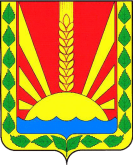 муниципального района Шенталинский Самарской  области________________________________________________________________________________________________________________село Артюшкино,   ул. Советская, 61тел. (8-84652)47-5-10e-mail: artyushkino@shentala.su   http://www artyushkino.shentala.su						   РЕШЕНИЕ   от  25 октября 2021 года                                                                               № 56Об одобрении проекта Соглашения о передаче Администрацией сельского поселения Артюшкино муниципального района Шенталинский Самарской области Администрации муниципального района Шенталинский Самарской области осуществления части полномочий по решению  вопросов местного значения на 2022 год по осуществлению муниципального контроля в сфере благоустройства на территории сельского поселения Артюшкино муниципального района Шенталинский Самарской области и осуществлению муниципального контроля 
на автомобильном транспорте, городском наземном электрическом транспорте и в дорожном хозяйстве в границах населенных пунктов сельского поселения Артюшкино  муниципального района Шенталинский Самарской области             В соответствии с частью 4 ст. 15  Федерального закона от 06.10.2003                       № 131-ФЗ «Об общих принципах организации местного самоуправления в Российской Федерации», руководствуясь Федеральным законом от 31.07.2020                   № 248-ФЗ «О государственном контроле (надзоре) и муниципальном контроле в Российской Федерации», Уставом сельского поселения Артюшкино муниципального района Шенталинский Самарской области, Собрание представителей сельского поселения Артюшкино  муниципального района Шенталинский Самарской области РЕШИЛО:       1. Одобрить проект Соглашения между Администрацией сельского поселения Артюшкино муниципального района Шенталинский Самарской области и Администрацией муниципального района Шенталинский Самарской области, о передаче  Администрацией сельского поселения Артюшкино муниципального района Шенталинский Самарской области  Администрации муниципального района Шенталинский Самарской области осуществления части полномочий по решению  вопросов местного значения на 2022 год по осуществлению муниципального контроля в сфере благоустройства на территории сельского поселения Артюшкино муниципального района Шенталинский Самарской области и осуществлению муниципального контроля на автомобильном транспорте, городском наземном электрическом транспорте и в дорожном хозяйстве в границах населенных пунктов сельского поселения Артюшкино муниципального района Шенталинский Самарской области.     2. Поручить И.о. Главы сельского поселения Артюшкино муниципального района Шенталинский Самарской области Илехметкиной Н.И.  направить настоящее Решение и  проект Соглашения, председателю Собрания представителей муниципального района Шенталинский Самарской области А.Ю. Марченко для одобрения Собранием представителей муниципального района Шенталинский Самарской области.     3. Поручить И.о. Главы сельского поселения Артюшкино муниципального района Шенталинский Самарской области Илехметкиной Н.И.  заключить указанное соглашение  с Администрацией муниципального района Шенталинский Самарской области.                                    4. Опубликовать настоящее Решение в газете «Вестник поселения Артюшкино».5. Настоящее Решение вступает в силу со дня его официального опубликования, но не ранее 1 января 2022 года.И.о. Главы  сельского поселения Артюшкиномуниципального района Шенталинский                                     Н.И. ИлехметкинаПредседатель Собрания представителейсельского поселения Артюшкиномуниципального района Шенталинский                                       О.Г. ГригорьевПриложение  к Решению Собрания представителейсельского поселения Артюшкиномуниципального района Шенталинский Самарской областиот 25.10.2021 № 56СОГЛАШЕНИЕ № _____о передаче Администрацией сельского поселения Артюшкино муниципального района Шенталинский Самарской области Администрации муниципального района Шенталинский Самарской области осуществления части полномочий по решению  вопросов местного значения на 2022 год по осуществлению муниципального  контроля в сфере благоустройства на территории сельского поселения Артюшкино муниципального района Шенталинский Самарской области и осуществлению муниципального контроля на автомобильном транспорте, городском наземном электрическом транспорте и в дорожном хозяйстве в границах населенных пунктов сельского поселения Артюшкино муниципального района Шенталинский Самарской области                                                                                                «___» __________ 20____г.     Администрация сельского поселения Артюшкино муниципального района Шенталинский Самарской области, именуемая в дальнейшем «Администрация поселения», в лице И.о. Главы сельского поселения Артюшкино муниципального района Шенталинский Самарской области Илехметкиной Надежды Ивановны, действующей на основании Устава сельского поселения Артюшкино муниципального района Шенталинский Самарской области, утвержденного Решением Собрания представителей сельского поселения Артюшкино муниципального района Шенталинский Самарской области от 11.04.2014 № 117, с одной стороны, и Администрация муниципального района Шенталинский Самарской области, именуемая в дальнейшем «Администрация муниципального района», в лице Главы муниципального района Шенталинский Самарской области Лемаева Александра Михайловича, действующего на основании  Устава муниципального района Шенталинский Самарской области, утвержденного Решением Собрания представителей муниципального района Шенталинский Самарской области  от 26.05.2014 № 247, с другой стороны, совместно именуемые «Стороны», руководствуясь частью 4 статьи 15 Федерального закона от 06.10.2003 №131-ФЗ «Об общих принципах организации местного самоуправления в Российской Федерации»,  Уставом сельского поселения Артюшкино муниципального района Шенталинский Самарской области, Федерального закона от 31.07.2020 № 248-ФЗ «О государственном контроле (надзоре) и муниципальном контроле в Российской Федерации», Решением Собрания представителей муниципального района Шенталинский Самарской области  от 16.11.2015 № 14 «Об утверждении Порядка заключения соглашений между органами местного самоуправления муниципального района Шенталинский Самарской области  и органами местного самоуправления отдельных сельских поселений, входящих в состав муниципального района Шенталинский Самарской области,  о передаче осуществления части полномочий по решению вопросов местного значения поселений» (в редакции решения Собрания представителей муниципального района Шенталинский Самарской области от 26.11.2018 № 176), Решением Собрания представителей муниципального района Шенталинский Самарской области от 30.04.2014 № 244 «Об утверждении Порядка предоставления и методики расчета иных межбюджетных трансфертов из бюджетов поселений в бюджет муниципального района Шенталинский на осуществление части переданных поселениями полномочий по решению вопросов местного значения в соответствии с заключенными соглашениями», заключили настоящее соглашение (далее – Соглашение) о нижеследующем:1. Предмет Соглашения1.1. Предметом настоящего Соглашения является передача осуществления части полномочий по решению вопросов местного значения от Администрации поселения Администрации муниципального района.1.2. Администрации муниципального района передается осуществление следующих полномочий по решению вопросов местного значения:1) осуществление муниципального контроля в сфере благоустройства на территории сельского поселения Артюшкино  муниципального района Шенталинский Самарской области в объеме, согласно утвержденного  Решением Собрания представителей  сельского поселения Артюшкино муниципального района Шенталинский Самарской области от 10.09.2021г. № 43 положения о муниципальном контроле в сфере благоустройства на территории сельского поселения Артюшкино муниципального района Шенталинский Самарской области, включая полномочие  по нормативному регулированию данных вопросов местного значения, за исключением полномочий по утверждению программы профилактики рисков причинения вреда (ущерба) охраняемым законом ценностям в области муниципального контроля в сфере благоустройства на территории сельского поселения Артюшкино муниципального района Шенталинский Самарской области на 2022 год;2) осуществление муниципального контроля на автомобильном транспорте, городском наземном электрическом транспорте и в дорожном хозяйстве в границах населенных пунктов сельского поселения Артюшкино муниципального района Шенталинский Самарской области в объеме, согласно  утвержденного Решением Собрания представителей  сельского поселения Артюшкино муниципального района Шенталинский Самарской области от 10.09.2021г. № 46 положения о муниципальном контроле на автомобильном транспорте, городском наземном электрическом транспорте и в дорожном хозяйстве в границах населенных пунктов сельского поселения Артюшкино муниципального района Шенталинский Самарской области, включая полномочие  по нормативному регулированию данных вопросов местного значения, за исключением полномочий по утверждению Программы профилактики рисков причинения вреда (ущерба) охраняемым законом ценностям в сфере муниципального контроля на автомобильном транспорте, городском наземном электрическом транспорте и в дорожном хозяйстве в границах населенных пунктов сельского поселения Артюшкино муниципального района Шенталинский Самарской области  на 2022 год.1.3. Переданные полномочия осуществляются Администрацией муниципального района в пределах объема переданных межбюджетных трансфертов. 2. Порядок определения ежегодного объема межбюджетных трансфертов, необходимых для осуществления переданных полномочий2.1. Передача полномочий, перечисленных в пункте 1.2 настоящего Соглашения, осуществляется с одновременной передачей межбюджетных трансфертов, необходимых для осуществления переданных полномочий. 2.2.  Объем межбюджетных трансфертов, необходимых для осуществления переданных полномочий, определяется Собранием представителей сельского поселения Артюшкино муниципального района Шенталинский Самарской области при принятии решения Собрания представителей сельского поселения Артюшкино муниципального района Шенталинский Самарской области «О бюджете  сельского поселения Артюшкино муниципального района Шенталинский Самарской области  на 2022 и на плановый период 2023-2024 годов».2.3. Объем финансовых средств, указанный, рассчитывается исходя из прогнозируемого объема финансовых затрат на осуществление переданных полномочий.         2.4. Межбюджетные трансферты, поступившие из бюджета сельского поселения Артюшкино муниципального района Шенталинский Самарской области в бюджет муниципального района Шенталинский Самарской области на осуществление переданных полномочий и неиспользованные в текущем финансовом году, подлежат возврату в бюджет сельского поселения Артюшкино муниципального района Шенталинский Самарской области в срок до 31.12.2022 года.3. Права и обязанности Сторон3.1. Администрация поселения имеет право:- запрашивать и получать информацию об исполнении переданных полномочий и использовании соответствующих межбюджетных трансфертов;-  осуществлять контроль за осуществлением переданных полномочий;- требовать своевременного и полного исполнения переданных полномочий.3.2. Администрация поселения обязана:-  передать межбюджетные трансферты на реализацию переданных полномочий в порядке и в сумме, установленных разделом 2 настоящего Соглашения;- по запросу муниципального района предоставить информацию, документы, необходимые для осуществления переданных полномочий.3.3. Администрация муниципального района имеет право:-   на  получение  межбюджетных   трансфертов из  бюджета поселения12 для осуществления переданных полномочий;- запрашивать у Администрации поселения и получать от нее информацию, документы, необходимые для осуществления переданных полномочий;- самостоятельно определять порядок реализации переданных полномочий в соответствии с действующим законодательством Российской Федерации;-  принимать муниципальные правовые акты по вопросам осуществления переданных полномочий;- дополнительно использовать собственные материальные ресурсы и финансовые средства для осуществления переданных полномочий.3.4. Администрация муниципального района обязана:- осуществлять переданные полномочия;- предоставлять отчет об исполнении переданных полномочий в Администрацию поселения;- обеспечивать целевое использование межбюджетных трансфертов, предоставленных в рамках настоящего Соглашения, исключительно на осуществление переданных полномочий.4. Финансовые санкции за неисполнение соглашенийЗа невыполнение или ненадлежащее выполнение настоящего Соглашения Стороны несут ответственность в соответствии с законодательством Российской Федерации1.5. Рассмотрение и разрешение споров5.1. Все споры и разногласия, возникающие между Сторонами при исполнении Соглашения, будут разрешаться путем переговоров.5.2. При неурегулировании Сторонами споров и разногласий в досудебном порядке они передаются на разрешение в Арбитражный суд Самарской области. 6. Срок действия Соглашения. Основания и порядок прекращения действия Соглашения, в том числе досрочного6.1. Соглашение вступает в силу с 01.01.2022 года и действует до 31.12.2022 года 2.6.2. Действие настоящего Соглашения прекращается по истечении срока действия Соглашения, указанного в пункте 6.1 настоящего Соглашения.6.3. Действие настоящего Соглашения прекращается досрочно:- по взаимному согласию Сторон, оформленному дополнительным соглашением к настоящему Соглашению;- при неисполнении или ненадлежащем исполнении одной из Сторон обязательств по настоящему Соглашению;- при преобразовании, упразднении муниципального образования, орган местного самоуправления которого является стороной настоящего Соглашения;- по решению суда;- по иным основаниям, предусмотренным действующим законодательством.7. Заключительные положения7.1. Во всем, что не предусмотрено настоящим Соглашением, Стороны руководствуются действующим законодательством Российской Федерации.7.2. Внесение в настоящее Соглашение изменений, не противоречащих законодательству Российской Федерации, осуществляется путем заключения Сторонами в письменной форме дополнительных соглашений к настоящему Соглашению, являющихся его неотъемлемой частью.7.3. Соглашение составлено и подписано Сторонами в двух экземплярах, обладающих равной юридической силой, по одному экземпляру для каждой из Сторон.8. Реквизиты и подписи сторонПОЯСНИТЕЛЬНАЯ ЗАПИСКАк проекту решения Собрания представителей сельского поселения Артюшкино муниципального района Шенталинский Самарской областио передаче Администрацией сельского поселения Артюшкино муниципального района  Шенталинский Самарской области Администрации муниципального района Шенталинский Самарской области осуществления части полномочий по решению  вопросов местного значения на 2022 год по осуществлению муниципального контроля в сфере благоустройства на территории сельского поселения Артюшкино муниципального района Шенталинский Самарской области и осуществлению муниципального контроля 
на автомобильном транспорте, городском наземном электрическом транспорте и в дорожном хозяйстве в границах населенных пунктов сельского поселения Артюшкино  муниципального района Шенталинский Самарской областиПроект решения подготовлен в связи с вступлением в силу Федерального закона от 31.07.2020 №248-ФЗ «О государственном контроле (надзоре) и муниципальном контроле в Российской Федерации», в соответствии с Бюджетным кодексом Российской Федерации, частью 4 статьи 15 Федерального закона от
06.10.2003 № 131-ФЗ «Об общих принципах организации местного самоуправления в Российской Федерации», Уставом сельского поселения Артюшкино муниципального района Шенталинский Самарской области, принятым Решением Собрания представителей сельского поселения Артюшкино муниципального района Шенталинский от__________ года № ____ «О принятии  Устава сельского поселения Артюшкино муниципального района Шенталинский».          Проект Решения предусматривает передачу части полномочий по решению вопросов местного значения сельского поселения по осуществлению муниципального контроля в сфере благоустройства на территории сельского поселения Артюшкино муниципального района Шенталинский Самарской области и осуществлению муниципального контроля на автомобильном транспорте, городском наземном электрическом транспорте и в дорожном хозяйстве в границах населенных пунктов сельского поселения Артюшкино  муниципального района Шенталинский Самарской области. Решение о передачи полномочий направлено на эффективное Решение вопросов отнесенных к сельскому поселению Артюшкино муниципального района по осуществлению муниципального контроля в сфере благоустройства на территории сельского поселения Артюшкино муниципального района Шенталинский Самарской области и осуществлению муниципального контроля на автомобильном транспорте, городском наземном электрическом транспорте и в дорожном хозяйстве в границах населенных пунктов сельского поселения Артюшкино  муниципального района Шенталинский Самарской области. Указанное соглашение  заключается на определенный срок, содержит положения, устанавливающие основания и порядок прекращения  действия, в том числе досрочного, порядок определения ежегодного объема указанных в настоящей части межбюджетных трансфертов, необходимых для осуществления передаваемых полномочий, а также предусматриваются финансовые санкции за неисполнение соглашения. Финансовые средства, необходимые для исполнения полномочий, предусмотренных Соглашением, предоставляются в форме межбюджетных трансфертов. Ежегодный объем межбюджетных трансфертов, устанавливается в соответствии с расчетом межбюджетных трансфертов отдельно по каждому полномочию, согласно решения о бюджете на очередной финансовый год. И.о. Главы сельского поселения Артюшкиномуниципального района Шенталинский Самарской области                                                                     Н.И.Илехметкина   Р/счет 40204810800000000486      Отделение Самара  г. СамараБИК 043601001 ИНН 6369009780      ОКПО 79161700   КПП 636901001Администрация муниципального района Шенталинский Самарской области446910, Самарская область, Шенталинский  район, ж/д_ст.Шентала, ул. Советская, д.33
Получатель: УФК по Самарской области (Администрация муниципального района Шенталинский Самарской области), краткое наименование: Администрация районаИНН  6386000530, КПП  638601001ОГРН  1026303657357Расчетный счет 03231643366480004200 в ОТДЕЛЕНИИ САМАРА БАНКА РОССИИ//УФК по Самарской области г. Самара Корреспондентский счет 40102810545370000036БИК 013601205ОКПО  04031227ОКВЭД 84.11.31ОКТМО 36648000КБК 936 2 02 40 014 05 0000 150Л /счет администратора  доходов  04423008020И.о. Главы сельского поселения                   Артюшкино муниципального района Шенталинский Самарской области  ____________     Н.И. Илехметкина                                                                              (Ф.И.О.)          (подпись)М.П. Глава муниципального района Шенталинский Самарской области_______________              А.М.Лемаев                                                                             (Ф.И.О.)     (подпись)М.П. 